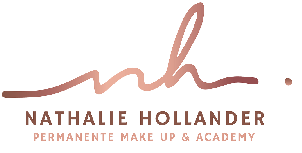 LET OP:  Bij het maken van een afspraak voor permanente make up gaat u automatisch akkoord met onze voorwaarden. Dit houd in dat u kosteloos kunt annuleren tot uiterlijk 48 uur voor de afspraak. Alleen telefonisch! Wanneer u te laat annuleert bent u 75% van de behandeling verschuldigd. Wanneer u niet annuleert bent u 100 % van de behandeling verschuldigd. Hiervoor ontvangt u dan een factuur.Ondergetekende verklaart hierbij het volgende:- De keuze om permanente make-up te laten aanbrengen heb ik wel overwogen en uit vrije wil genomen.- Ik ben ouder dan 18 jaar.- Voor en tijdens de behandeling ben ik niet onder invloed van alcohol, drugs of bloed verdunnende medicijnen
- Ik ben geïnformeerd over de risico’s die kunnen ontstaan als gevolg van het aanbrengen van permanente make-up zoals infecties, littekenvorming, allergische reacties en dat het eindresultaat kan afwijken van het verwachtingspatroon. - Ik heb op dit moment geen verkleuringen, zwellingen, bulten of enige andere vorm van irritatie op mijn lichaam en beschouw mezelf gezond genoeg om permanente make-up te laten aanbrengen.- Ik gebruik op dit moment geen antistollingsmiddelen/bloedverdunners. Indien u bij een dermatoloog of arts onder behandeling bent of medicatie slikt, raadpleeg deze dan alvorens u besluit permanente make-up te laten aanbrengen en geef dit vooraf aan. Medicatie kan invloed hebben op de behandeling.- Heeft u op het te behandelen gebied oude permanente make up of laten verwijderen meld dit dan vooraf, behandeling is dan niet altijd mogelijk.- ( extra ) nabehandelingen worden apart gerekend en deze dienen binnen 8 weken plaats te vinden. Valt dit buiten deze termijn zullen er andere tarieven gehanteerd worden. Na iedere behandeling kunt u aangeven of u tevreden bent met de vorm of niet. Dit word achteraf niet gratis aanpast.Dit formulier wordt vertrouwelijk behandeld volgens de voorwaarden die hieraan zijn gesteld in de Algemene verordening gegevensbescherming (AVG). Ik heb de volgende schriftelijke informatie van de behandelaar ontvangen en teken voor akkoord:1) Voorzorgregels      2) Nazorginstructie voor permanente make-up     3) Uitleg risico’s Datum behandeling ________________________________________________                 Handtekening______________________________________________________
Naar waarheid in te vullen door cliënt. PMU wordt sterk afgeraden bij één of meer keer wel. Neem in dat geval vooraf contact op.
Contra indicaties                                                                                                                                                                                                                                                Ik lijd wel/niet aan enige vorm van:Omstandigheden die het resultaat van de pigmenten kunnen beïnvloeden: Ik ben allergisch voor__________________________________________________________________________________________________________Alleen invullen bij een wenkbrauwbehandeling
Datum behandeling ________________________________________________                   Handtekening________________________________________________________
Nathalie Hollander        Klaverplein 12        8081 DN Elburg        Tel: 0627280481        www.nathaliehollander.nlAlleen invullen bij een lipbehandeling
Wanneer u ooit last heeft gehad van een koortslip bestaat het risico dat de behandeling een uitslag veroorzaakt. 
Wanneer u regelmatig ( ieder jaar) een koortslip heeft is de kans op een uitslag erg groot. Neem vooraf contact op voor overleg wanneer u met regelmaat een koortslip heeft.

Datum behandeling________________________________________________                    Handtekening_______________________________________________________ Alleen invullen bij een oogbehandelingAdvies voorafgaande permanente make up: contactlenzen uit tijdens en de komende 24 uur na de oog pigmentatie
Datum behandeling________________________________________________                     Handtekening_______________________________________________________Nathalie Hollander        Klaverplein 12        8081 DN Elburg        Tel: 0627280481        www.nathaliehollander.nlOndergetekende,Voor + achternaamAdresPostcode                                                                        WoonplaatsTelefoonnummerGeboortedatum                                                            Email HemofiliewelnietHart en vaatafwijkingwelnietChronische huidziektewelnietHerpes zoster in het gelaat of ooit gehadwelnietContact allergiewelnietIchthyosewelnietDiabeteswelnietMelanomen ( huidkanker )welnietImmuunstoorniswelnietKeloïd  littekenswelnietIk heb hart problemenwelnietIk gebruik bloedverdunnerswelnietIk heb een verstoorde wondgenezingwelnietIk heb hepatitis of HIVwelnietIk ben onder behandeling (geweest) voor kankerwelnietIk ben zwanger of geef borstvoedingwelnietIk heb psoriasis (ooit gehad) welnietIk heb hyperventilatiewelnietIk heb een hoge bloeddrukwelnietIk heb al permanente make up of dit verwijderdwelnietIk heb alopeciawelnietIk heb ooit eerder wenkbrauw PMU gehadwelnietIk heb eczeem in het te behandelen gebiedwelnietIk heb fillers of botox rond mijn wenkbrauwenwelnietIk gebruik roaccutane (afgelopen 6 maanden)welnietIk heb last van koortsuitslag/gehad op mijn lip*welnietIk heb fillers of botox in of rond mijn lippenwelnietIk heb of had ooit lipkankerwelnietIk heb last van eczeem rond mijn mondwelnietIk heb ooit eerder lippen PMU gehad welnietIk gebruik roaccutane (afgelopen 6 maanden)welnietIk heb voornemens plastische chirurgie te ondergaanwelnietIk heb in de afgelopen 2 maanden wimper extensions gehad en of wimperserum gebruiktwelnietIk draag contact lenzenwelnietHerpes-simplex oogontstekingwelnietIk heb ooit eerder oog PMU gehadwelnietGlaucoom (ogen)welnietIk heb last van eczeem rond mijn ogenwelnietIk gebruik roaccutane (afgelopen 6 maanden)welniet